NLS 5501 PRISMA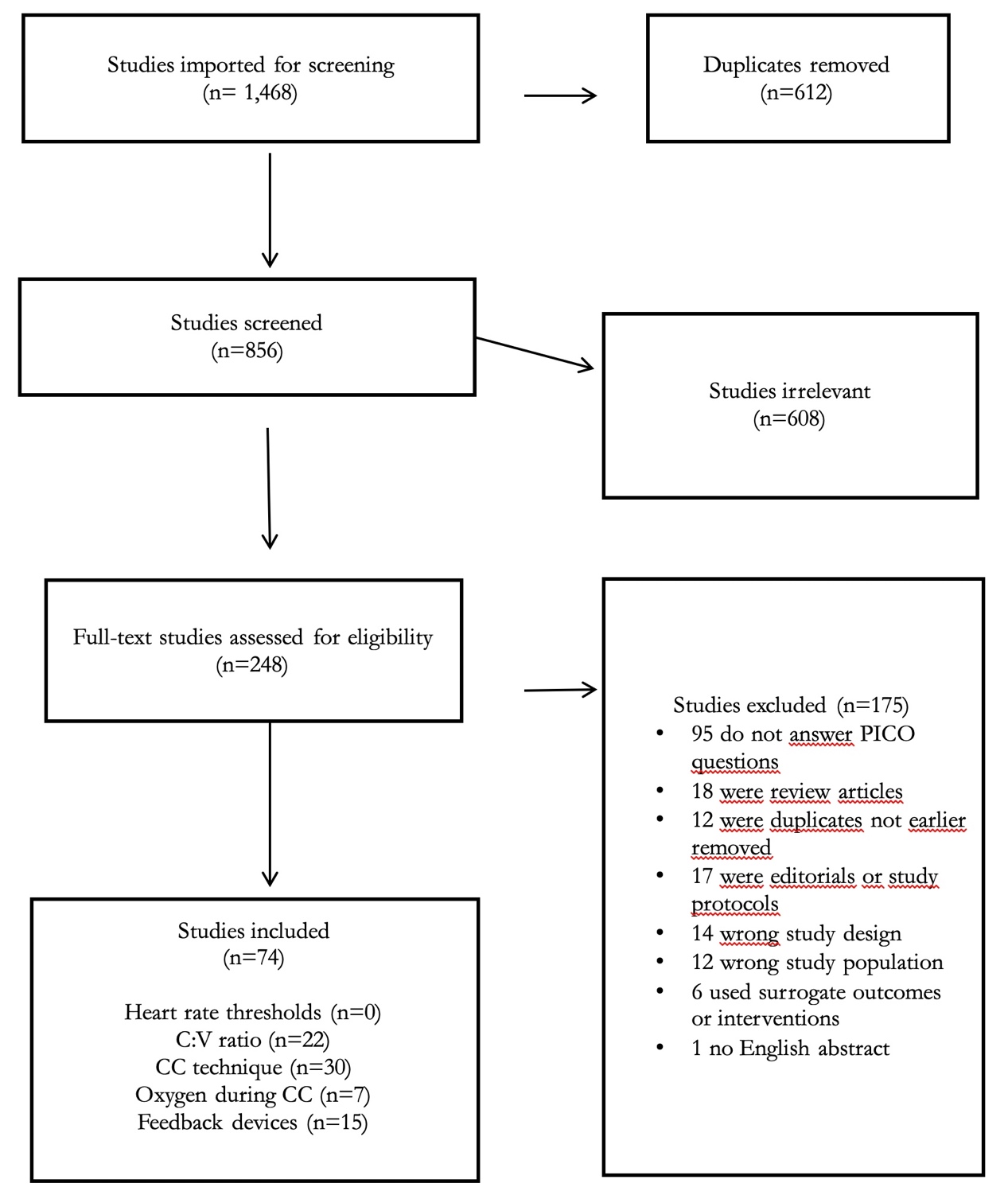 